Dr. Shobha				shobhaumesh91@gmail.com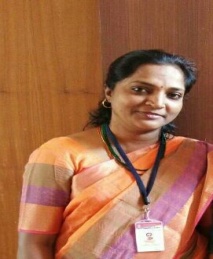  		         MA, B.Ed,  Ph.D			9964502603MA Linguistics, Diploma in Russian LanguageMA Psychology__________________________________________________________________________I’m self-motivated with 15 years of research and teaching experience, specialized in European classics with a keen interest in Linguistics and Psychology.Education Qualification Work Experience- 15 years Assistant ProfessorPostgraduate Department of English JSS College of Arts, Commerce and Science Mysuru_______________________________________________PROFESSIONAL RECOGNITIONMember BOS- BOE- JSS College of Arts Commerce and ScienceMember BOS- BOE, JSS College for Women, Saraswathipuram, MysoreModerator- Addichunchanagiri UniversityCoordinated - One WEEK international Virtual Short Term Course on Soft Skills, Emotional Intelligence and Effective Classroom Management jointly organized by JSSCACS and Lavender Literary Club, India, Cape Comorin Trust, India, Malaysian Industrial Relations & Human Resource Association, Malaysia.SKILLSMentor- Have guided 20 PG dissertationsLanguages- Fluency in Kannada English and HindiRESEARCH PAPERSPaper presentation-Peer revived national /International Journals -29Scopus -01In press-02Training Undertaken Refresher Course-   Re-Energising Research: Interdisciplinary and Transcultural Approaches to Indian Literature held from 1-14 August 2021 organised by Teaching learning Centre, Department of English and IQAC, Ramanujam College-University of Delhi under the aegis of Ministry of EducationDetails of Research Articles PublishedPapers presented in Conferences /Seminar Seminars / Conferences / Symposium / Workshops Online Participation in Seminar/Conferences/Workshop/Orientation/FDP programme ProgrammeSpecializationInstitution/UniversityPhdA conceptual frame work for developing Computer based teaching/learning Aid for English in the Indian context University of MysoreMA in EnglishEuropean classicsUniversity of MysoreDip in Russian LanguageRussian University of MysoreB. EdEnglish, Social ScienceIGNOUPh DELTUniversity of MysoreMA LinguisticsComparative DravidianAnnamalia UniversityMA PsychologyCounselingIGNOUPublished in Journals Impact Factor if any Role of internet in Second/Foreign Language learning -Theoretical Article –Russian Studies in India: Languages, Literature and Culture in Comparison, Publications University of Kerala, Thiruvananthapuram, Vol. 5, 2008.Problems of second language learning-Theoretical Article– ASSONANCE, Dept of Russian, Calicut, Vol. 13, December 2009.Teacher Training Programme for English Language teaching: Problems, Challenges and Suggestions for Improvement” in Amrita Journal"The Essentials for Technology Oriented Language Teaching" in JSSCM Journal Vol- 1 Issue-2 ISSN:2277-145X(print)Importance of Computer in Learning- Theoretical Article –Russian Studies in India: Languages, Literature and Culture in Comparison, Publications University of Kerala, Thiruvananthapuram, Vol. 6, 2012.Growth of women writers in Russian Literature – Russian Studies in India: Languages, Literature and Culture in Comparison, Publications University of Kerala, Thiruvananthapuram, Vol. 9, 2012 ISSN2349-4131“Integrating technology in Education” The international journal for research and Development in Environmental Education- , Vol-3 Issue 1, March 2014, page no 8, ISSN: 2277-7571 “Theme of Alienation and marginality in Jhumpa Lahiri’s The Namesake”, ‘Synteres’ A National Multidisciplinary journal, Vol-1 Issue 1, Oct 2015, Page No 61-69 (Co author Madhavi K R)“A Glimpse of Russian literature through the ages”, Russian Studies In India: Languages, Literature and Culture in comparison- University of Kerala, Thiruvananthapuram,  2013-2015, Page no108-120, ISSN 2349-4131“The theme of  Alienation in Frances Kafkas’ Metamorphosis,” Russian Studies In India: Languages, Literature and Culture in comparison- University of Kerala, Thiruvananthapuram, Vol no 13, 2016, Page no 26-36 , ISSN 2349-4131.“Innovative methods of teaching second language”-Modern Trends in English language TEACHING: Placing the learners in the spotlight , Souvenir And Book of Technical papers on ELT , Page no 1-6, ( Co author Dr Poornima)“Helping learners to triumph over second language speaking anxiety”- International journal of educational administration and management (A Peer reviewed international journal of education and management), 2016, Page no 222- 230, ISSN 2348-9332,  “Diverse approach on translation studies”- International journal of educational administration and management (A Peer reviewed international journal of education and management), - Vol –III Number-1, 2016 , Page no 309-314,  ISSN 2348-9332, “The role of technology to manage Anxiety and Hesitation of second language speakers”- Education today (An international journal of Education and Humanities) Vol. II Number-1, , Jan-DEC., 2016, Page no 238-243,   ISSN 2229-5755“Theme of Indianness in R.K.Narayan’s “The world of Nagaraj” Glimpses (A peer-reviewed Bi-Annual Referred International Journal of Multi disciplinary Research) Vol no 6, No.2, June 2017, Page no 159-165, ISSN 2250-0561, UGC approved journal Jr.No. 48755“The concept of Nyaya in Hindu Philosophy”  Sharana Patha, JSS Mahavidyapeetha ,Mysuru, Vol 20, No 2 , July-December 2018, page no 19-20, no 64311/96   Depiction of Suppressed in Aravinda Malagathi’s KARYA Glimpses (A peer-reviewed Bi-Annual Referred International Journal of Multi disciplinary Research) Page no 159-165, ISSN2250-0561, (Co Author – Madhavi K R)Impact factor:5.05Displacement and Displeasure in Kiran Desai’s Novels - Glimpses (A peer-reviewed Bi-Annual Referred International Journal of Multi disciplinary Research) 2019 Page    no     159-165,   ISSN2250-0561, (Co Author- Madhavi k R)Impact factor:5.05Challenges and Prospects of teaching and learning of English in India- National Conference proceedings on “Sustainable Development and Knowledge Management in Higher Education” 2019 page no 200-202,ISBN-978-81-940165-1-9Innovative Methods in Teaching English- English Language Teaching in Rural India: Challenges and Opportunities ( An Anthology of Research Papers presented at the National Conference) March 2019 ISBN978-93-85629-81-5 The Role of Literature in Human Life- Glimpses (A peer-reviewed Bi-Annual Referred International Journal of Multi disciplinary Research) June 2019, Page no 159-165, ISSN 2250-0561,  (Co Author- Dr.H.C.Hemamalini)Impact factor:5.05Shakespeare As A Modern Linguist- Glimpses (A peer-reviewed Bi-Annual Referred International Journal of Multi disciplinary Research) Page no 239-242 ISSN 2250-0561,  (Co author-Dr. Poornima)Impact factor:5.05Insight into the World of Knowledge- Sharana Patha JSS Mahavidyapeeta Vol 21,No.2 July-December 2019Information literary competencies among undergraduate students of Mysore city- Jan 2020 Digital Library philosophy and practice(e-journal) University of Nebreska Lincoln (Co author Dr.H.C.Hemamalini)Emancipation of Women in India –Socio-economic development of Women in globalised Era (proceedings of the one day Multi Disciplinary, National level Seminar ) 1st Edition, Vol-1 2019 (pg 286-288) ISBN978-81-940165-6-4 (Co author Dr.H.C.Hemamalini)Impact of Colonial Education on Balu in Financial Expert: It’s Relevance-Ruminations, Vol 11 January 2021, , ISSN 2229-6751 (Co- author Dr. Poornima)Impact factor  5.25Personality Development and Teaching Methodology- Ruminations, Vol No 11 January 2021, ISSN 2229-6751 (Co- author Dr. Poornima)Impact factor  5.25,Linguistic Analysis of Santhali: International  Journal of Psychological Rehabilitation, Vol 25, Issue 03, 2021 ISSN-1475-7192, (Co-authors Sathisha. M, Anand.V , Nijagunaiha.K. S, Srinivasa.A, Kutty.R. N )Nationalism in Indian Literature in English-Nov-2021, Lang Lit ( A marginal literature A critical Exploration -) An International peer reviewed Open access Journal-ISSN:2349-5189, Indexed journal, Impact factor:5.61Ecofeminism: A Comparative Study of A K Ramanujan’s A Flowering Tree and Girish Karnad’s Cheluvi: Jan 2022, Lang Lit ( A special issue on- Indian writers of English Literature Provenance of varied ideologies-) An International peer reviewed Open access Journal-ISSN:2349-5189, Indexed journal, Impact factor:5.61The Path of righteousness in Bhagavadgita, Sharana Patha, Bi-Annual, Vol 24, No.1 January-June 2022, JSS Mahavidyapeetha, MysoreName of the Conference /Seminar /Symposium/WorkshopType of ProgramTitle of the ArticleVenue/placeDate“International conference on Women Education for Empowerment”Conference“Women Education in India - a Historical PerspectiveImmaculate college of education for women, Puducherry5th -6th February 2010“literature in English language teaching”National level seminar“Literature Based Language Instruction-ATheoretical and Empirical Background”Regional institute of English, south India, Bangalore1st to 3rd March 2010 “English language learning and higher education-A New Perspective”State level Seminar“Integrating literature and language instruction-bridging the gap between the two” Cauvery college, Gonikoppal9th and 10th of April 2010“Issues and challenges in teaching english to rural students”national level seminar“Second language learning; a theoretical backgroundAyya Nadar Janaki Ammal college (Autonomus), Sivakasi20th and 21st December 2010.M.V. Lomonosov- in search of the new age renaissance manInternational seminar“Contemporary Russian Women Writers”Russian studies school of language, literature & culture studies, Jawaharlal Nehru university, new delhi.14-16th November 2011Universalistion of Secondary Education: Prospects and Challenges Teacher Training Programme for English language Teaching: Problems, Challenges and suggestions for improvementAmrita School of EducationMysore11th - 12th December 2012National conference on modern trends in English language teaching: placing the learners in the spotlightConference “Innovative methods of teaching second language”St. Joseph’s evening college’s (autonomous)Bangalore 17th July 2012 “ Enhancing English Communicative Skills of teachers”State level Seminar ‘The impact of teachers’ Communication Skills on teaching’JSS College for Women Chamrajanagara25th March, 2015Comparative Literature and Indian PolyphonyInternational SeminarAn overview of Indian Women writers in IndiaUniversity of Calicut23,24,25 January 2018Mythology, History and Politics in Girish Karnad’s DramasState level workshop The Concept of Myth  in Girish Karnad’s worksVidyavardhaka First Grade CollegeMysuru2nd Feb 2019English language Teaching in Rural India :Challenges and OpportunitiesNational Con                                                                                                                                                                                                        ferenceInnovative method in Teaching EnglishBharathi CollegeBharathinagara28th March 2019Socio- Economic Development of Women in Globalised EraNational level conferenceEmancipation of Women in IndiaGovernment First Grade CollegeSoraba30th March 2019Impose and Implication of E-Learning in TeachingVirtual National ConferenceLanguage teaching in the New Normal Age: New Ideas, methodologies & Teaching PracticesKGiSL Institute of Technology, Saravanampatti, Coimbatore10-11 Nov 2022Name of the Conference /Seminar /Symposium/WorkshopType of ProgramVenue/placeDateApplication of Linguaphone to enhance spoken English SkillsWorkshop JSS College for Women, Mysore12th August 2008Testing and EvaluationNational Seminar cumWorkshopTeresian College, Mysore26th and 27th May, 2009“Choice Based Credit System”State levelWorkshopJSS College of Arts, Commerce & Science, Ooty Road, Mysore.10th December 2009‘New Challenges in Teaching English language through Literature’NationalWorkshop Maharaja’s College, Mysore 6th and 7th March 2010.Cosmopolitanism in Contemporary Fiction’National Seminar Maharaja’s College, Mysore29th  and 30th March 2010 ‘Trends in Literary Criticism’ National Level Conference S.B.R.R. Mahajana First grade College. Mysore11th March 2010.“Holocaust literature: Memories and Losses” InternationalSeminar P.E.S college of Science, Arts and Commerce, Mandya23rd and 24th September 2011.“Reforms in Examination and Evaluation” WorkshopJSS College for Women, Mysore.March 29th & 30th 2011“Translation :Problem and  Mediation”  State level Seminar JSS College for Women, Mysore.29th and 30th December 2011 “Life Skills & ICT Enabled Teaching” Orientation JSSCACS, Ooty road Mysore25th February 2012.“Halegannada, Nadugannada, Hosagannada Kavya ; Odhu, Vyakyana, Rasagrahana” State level Seminar Kannada Abhivrudhi Pradhikara, Bangalore & JSSCACS, Ooty road Mysore19th –20th  2012“ Orientation programme for Undergraduate and postgraduate teachers” Orientation JSSCACS, Ooty road Mysore7th - 8th December 2012“Core Competency In Computing” National SeminarJSSCACS, Ooty road Mysore22nd - 23rd February 2013.“Emerging Trends Relating to Human Rights Human Rights” State level Seminar JSSCACS, Ooty road Mysore30th March 2013“Remembering Chinua Achebe” held at International Seminar The Dept of studies  in English  Manasagangothri Mysore 20th -21st March 2014. “After Dreaming: Australian Indigenous literature” International Symposium The Dept of  studies  in English , Manasagangothri Mysore 29th -30th September 2014Shakespeare FestivalState levelDhvanyalokaMysore 11th-12th October 2014“Mass Communication and kannada literature”State level conferenceJSSCACS, Ooty road Mysore23rd -24th February 2015“Postcolonial Aesthetic Experience: Exploring the Dialectical Nature of postcolonial texts”National level Seminar Teresian College, Mysore27th - 28th February 2015  “Foregrounding Chinua Achebe :Indian Response”National levelSeminarJSS College for WomenSaraswathipuram Mysore4th March  2015 “Counselling in Practice- Challenges and Remedies”State level WorkshopJSSCACS, Ooty road Mysore13th -14th February 2015“Promotion of  research  in Colleges”Orientation JSSCACS, Ooty road Mysore14th March 2015“Teaching and Learning in the 21st Century- student Centric Approach”Orientation JSSCACSOoty road Mysore30th March 2015“William Shakespeare and Kuvempu”International ConferenceSri Adichunchanagiri Mahasamthana Math, Nagmangala taluk,  Mandya District.23rd, - 25th, April 2015 “Research and publication”Workshop The Internal Quality Assurance Cell, JSS College for Women(Autonomous), Mysore18th  -19th  March 2016”Beyond the dark Revaluation of Sri Aurobindo’s Poetry”Seminar The Dept of studies in  EnglishManasagangothri Mysore27th -28th  April  2016Two day orientation programme for the Academic counsellors of MA (English) Programme”Orientation IGNOURegional Centre Madurai9th and 10th September 2016“Challenges of teaching English At Undergraduate Level-an Appraisal”Seminar MMK and SD Mahila Maha VidyalayaMysore31st January 2017Creative Writing State level WorkshopTeresian CollegeMysore21 September 2017Goods and Service Tax LawsSeminar Dept of CommerceJSSCACSOoty roadMysore22 November 2017Goods and Service Tax LawsSeminar Dept of CommerceJSSCACSOoty roadMysore22 November 2017Science and TechnologyConference JSSCACSOoty roadMysore24-25 November 2017Orientation Programme on Quality of higher Education, Importance of research and ICT-Enabled teaching for UG and PG teachersOrientation ProgrammeJSSCACSOoty roadMysore30th November 2017Capacity BuildingWorkshop JSSCACSOoty roadMysore24 March 2018Shakespear- Our ContemporaryState level SeminarJSSCACSOoty roadMysore28 March 2018Intellectual Property RightsSeminar JSSCACSOoty roadMysore11 April 2018Capacity Building for TeachersWorkshopJSSCACSOoty roadMysore16 February 2019Research and Publishing SeminarYuvaraja’s College23 March 2019One day national Conference on socio-economic development of women in globalised EraConference Government first grade college 30th March 2019Emerging Perspectives on new Literatures in English Seminar JSSCACS Ooty road, Mysore 12th February 2020Teachers Capacity Building Workshop JSSCACS Ooty road, Mysore13th February 2020Physical sciences, Biological sciences, Social Sciences & Humanities and Commerce & ManagementFour –Day Frontier Lecture SeriesJSSCACS Ooty road, Mysore27th February 2020UGC Sponsored One Day State Level Orientation and Retraining programme for teachers Orientation JSSCACS Ooty road, Mysore14th January 2022One Day State Level Orientation and Retraining programmeOrientation JSSCACS Ooty road, Mysore28th February 2022Title of the Programme Completed/attendedName of the OrganizerDuration in DaysDate and VenueQuality Enhancement: Online Teaching ,Learning and Assessment St.Francis De Sales College, Electronics City, Bengaluru-100Five days12-16 May 2020 Translation and research-A contemporary PerspectiveSri Vasavi College, Erode Tamil Nadu 7 days15-21 May 2020New performance appraisal system & Career Advancement SchemeIQAC Cell Seshadripuram Degree College MysoreOne day22 May 2020“COVID-19 IMPACT ON SOCIETY”Dr. M. K. Umathe College, Nagpur, Dharampeth M.P. Deo Memorial Science CollegeNagpur & Bar. Sheshrao Wankhede Arts and Commerce College, Khaperkheda.Cluster of three Colleges jointly Organized International WebinarOne day 23 May 2020Covid 19 Mental health status Quiz2020 AwardOne day 23 May 2020Research Trends and Sustainability Post Covid 19Bhagat Phool Singh Mahila VishwavidylayaKhanpurOne day 26th May 2020Media’s Responsibility towards Public Accountability: Transition to TransformationBhagat Phool Singh Mahila VishwavidylayaKhanpurOne day 27th May 2020Culture and MythDept of EnglishAyya Nadar Janaki Ammal College, Sivakasi, TamilnaduOne day 27th May 2020One day E-FDP on Impact of Literature on SocietyDept of English, Bharathiyar Arts and Science college for Women, Deviyakurichi, Attur tqOne day31st May 2020 21st Century Teaching and the Global scale of EnglishDepartment of EnglishImmaculate College for Women, ViriyurTwo Day1st June to 2nd June 2020National webinar on Environmental quality in the present scenario and implications on employment prospectsDepartment of environmental science, Bareilly college, Bareilly U P One day5th  June 2020ICT Enabled Teaching, Learning and evaluation of English language &literatureDepartment of English and IQAC, Noble College(A) MachilipatnamOne day5th June 2020Shakespeare: Indianization in Literature and CultureDepartment of English, Faculty of Media Studies and Humanities, MRIIRS, FaridabadOne day 6th June 2020Shakespeare with reference to Julius CaesarDepartment of English, Erudite ConclaveSt. Joseph’s First grade College, MysoreOne day 8th June 2020Post Covid-19 Online teaching ScenarioDepartment of Commerce, Geography, History and EnglishAdhyapak Shikshan Mandal’s,C. H. Chaudhari Arts, S. G. Patel. Commerce and Babaji. B. J. Patel Science College Taloda,Dist. Nandurbar (Maharashtra)One Day 8th June 2020Text as Polyphony: Reading Literatures TodayDepartment of English, Erudite ConclaveSt. Joseph’s First grade College, MysoreOne day 10th June 2020Cultural StudiesDepartment of English & IQAC Cell, Bharat Shikshan Santha’s Arts, Science and Commerce College, Makani, Tq-Lohar,One day 10th June 2020National webinar on Digital Era in Indian higher Education IQACIQAC of Shri Shivaji College, Parbhani and Shivaji College, HingoliOne day12th June 2020Paradigm Shift from offline to online teachingDepartment of Computer Science and Internal Quality assurance cell, KRM DAV College, Nakoda, Jalandhar, PunjabOne day13th  June 2020 National webinar on Art of drafting research project proposal IQAC, Kumbhalkar College of Social Work, Kakawadi, Sevagram Road, WardhaOne day 14th  June 2020National level E Quiz on The unfolding of language Department of English, Madonna Arts and Science College for Women, Virahanur, Madurai, One day14th  June 2020Problems of Covid19 and Solution through Indigenous TechniquesYogic Science and Human Consciousness, Dev Sanskriti Vishwavidyalaya, Haridwar3 days12 to 14 June 2020Translation in Practice: From Translator’s PerspectiveParvathy’s Arts and Science College, Wisdom City, Madurai Main Raod, DindigulTwo Days14th and 15th June 2020One week International faculty Development program on Digital Learning with Multidisciplinary Approaches Department of Computer Applications, JSS Academy of Technical Education, Noida7 days12 to 17 June 2020International Webinar on Literary Theory: Narratology and Cultural studiesSri. S. Ramasamy naidu Memorial College, Sattur,Virudhunagar Dist, T NOne day 18th June 2020National Webinar on “Teaching poetry- A Bilingual ApproachDept of English Jnana Jyothi Degree College, Yelehanka New town, BengaluruOne day18th June 2020Soft Skills and personality Development for Employability Amidst Pandemic Department of English, Late Dattatraya Pusadkar Arts College, Nandgaon Peth, Dist, AmravatiOne day18th June 2020National Webinar on Contemporary Reflections and critical Theories and AestheticsHIGHER Education and Research Society, MumbaiTwo days19th and 20th JuneNational level Webinar on Unforeseen reality of online teaching &Impact on teaching language and literatureDepartment of English, Acharya Patashala college of commerce, N R Colony, BengaluruOne day19th June 2020National webinar on Mind Management MantrasDepartment of Economics and IQAC of KRM DAV College, Nakodar, PunjabOne day20th June 2020National Webinar on “Teaching English language and Literature Online in the Post COVID19 Scenario”Department of English(UG &PG) IQAC, SRIYN College, Narsapur, APOne day20th June 2020One day national webinar on Teaching & learning with ICT: The necessity of todays ScenarioKumbhalkar college of Socail Work , Kakawadi, Sevaagram road, WardaOne day23 June 2020Two days National level FDP Webinar on “E-Content Preparation and Effective Presentation of Online Classes using ICT tools”Department of Computer Science with IQAC & Diksoochi, Mysuru JSS College of Arts, Commerce &Science, GundlupetTwo days22nd & 23rd June 2020Direct and Indirect Speech Department of English, Hindustan First grade College, J P Nagar MysoreThree days22 to 24 June 2020National level E quiz on History & ancient IndiaDepartment of History &IQAC, KRM DAV College, Nakodar(JAL) PunjabOne day24 June 2020One day International Webinar Dept of English, GFGC, Vijaynagar, Bengaluru & Dept of Studies in English Hemagangothri PG Centre, HassanOne day24th June 2020Quiz on “Know your English”Department of English & IQAC, Govt Degree College, Narsampet, Warangal Rural, TelanganaOne day24th June 2020International Webinar on Interview skills and Placement preparationThiruvalluvar University Placement cell (Villupuram Zone) & PG Dept of English, TVUCAS Kallakurichi, TNOne day 27th June 2020One day online public lecture on Recent trends in the teaching of novels Department of English, Immaculate College for Women, ViryurOne day29th June 2020National E-Workshop on “Designing E-Content for English language and Literature”Department of English and IQAC of Arts, Commerce and Science College, LanjaOne day 29th June 2020State level Webinar on Structuralist view of LanguagePG Dept of English, JSSCACS, Ooty road, MysoreOne day30th June 2020Four Day Online FDP ”The Deep &sweeping Vistas of Literature” Department of English (UA) PSG College of arts 7science. CoimbatoreFour days1st to 4th July 2020FDP on recent trends in teaching & Learning process of English language Department of Science and Humanities(English) C.Abdul Hakeem College of Engineering and Technology , Hakeem Nagar3 days2nd to 4th July 2020International survey on language assessment literacy: Teacher knowledgeVinayaka Mission’s Research FoundationOne day4th July 2020Two day International Webinar on The Postcolonial Perspective Dept of EnglishKamaraj College, Thoothukudi, TNTwo day 6-7th July 2020National Webinar on “Issues of minorities and Dalits in Contemporary India”IQAC Dewan Abdul Gani College, Harirampur, Dakshin Dinajpur, West Bengal One day7th July 2020One day national FDP-Webinar on “Reviewing English at higher educationDepartment of English & IQAC, JSS CAC, GundlupetOne day10th July 2020FDP webinar on Teaching language and literature: Need for Meaningful integrationELTAI webinar series 2020, Chennai, IndiaOne day12th July 2020Three day International webinar on “United by pens, Divided by fence: Perspectives on partition literature”Dept of English, Netaji Subhash Mahavidyalaya, UdaipurThree days10th to 12th July 2020National Webinar on “Queer studies in India: Some reflections”Dept of English, with voluntary health services, Chennai and San Diego pride, California, A P C Mahalaxmi college for womenOne day13th July 2020National level FDP-Webinar on “Importance of Communication in the Teaching-Learning Process”Seshadripuram degree college, Mysuru and MES College of Arts, Commerce & Science, BangaloreOne day17th July 2020Two day International E-Conference on English language teaching basic principles & future DirectionsDepartment of English, VSM College, RamachandrapuramTwo days16th to 17th July 2020One week FDP on Futuristic Trends of language and Literature-Impact on 21st Century Learners Department of English and other Foreign Languages, Chennai, SRM Institute of Science and Technology, Ramapuram CampSix days13th to 18th July 2020National Webinar on “Cultural Studies”Department of English, KLE Society’s S.K Arts College and H S Kotambri Science Institute, Vidyanagar, Hubballi One day 20th July 2020Online teaching tools for Faculty Members Dept of English and other foreign Languages, SRM Institute of Science and technology, RamapuramCampus, ChennaiOne day20th July 2020International Webinar on language and Literature Department of English, Srimad Andavan Arts and Science College, Thiruvanaikoil,iruchirappalliThree days21st to 23 rd July 2020National level Webinar on “Contemporary feminism: politics and Priorities” Department of English & IQAC, HHMSPBNSS college foe Women, Neeramankara, Thiruvananthapuram, KeralaOne day22nd July 2020Webinar on “Effective communication techniques”Department of English, KPR Institute of Engineering and Technology, Arasur, CoimbatoreOne day23rd July 2020National Webinar on “Introduction to Cyber Crimes” Sri K.Puttaswamy First Grade College , VVCE campus, Gokulam III stage, MysuruOne day 25th July 2020National Webinar on “Avenues of Research in English Studies” Department of English(SF), Holy cross college (Autonomous) NagercoilOne day29th July 2020State level Webinar on “Covid-19 and Indian Economy: Issues and Challenges”Department of Economics , JSSCACS, Ooty Road, MysuruOne day28th July 2020Two day National Level Webinar on “Managing personality traits & Building Self-Confidence During Covid-19Vidyavardhaka first Grade College IQAC Wing is association with Indira Gandhi National Open University ,Mysuru Study Centre-1305Three days29th to 31st July 2020National webinar on Avenues of research in English Studies Holy cross collegeNagercoil TamilnaduOne day 29th July 2020National Webinar on “Use of E-Content in Teaching Literature”Department of English, Anandrao Dhonde Alias babaji Mahavidyalaya, KadaOne day29th July 2020State level Webinar on “Impact of COVID-19 on Indian Tourism sector Challenges and responses”Department of History, JSSCACS, Ooty road, MysoreOne day 4th August 2020State level Webinar on Twentieth Century Critical Theories-an OverviewDepartment of English(UG), JSSCACS, Ooty Road, MysoreOne day7th August 2020The lecture series on Contemporary Critical Theories TES, Maharashtra TES Alumni Association PuneSeven days5th to 12th August 2020Webinar on “Western canon and its transformations”Sri Sathya Sai Arts & Science college, saigamam Thonakkal Thiruvananthapuram, KeralaOne day 16 Aug 2020“Western Canon and its Transformations”Department of English, Sri Sathya Sai Arts and Science College, Saigramam, Thonnakal, Thiruvananthapuram, KeralaOne day 16th August 2020International Webinar ”The Strong Gender”Department of English, Kamaraj College, ThoothukudiOne day22nd August 2020Ranana Gadyuda: ondhu AvalokanaDept of Kannada (UG) JSSCACS, Ooty road, MysuruOne day23rd August 2020Seven days International online Lecture series And Workshop on “Revisiting the History of India & Beyond” Dept of history, Sripat Singh College, Jiaganj, Murshidabad, West Bengal Seven days 2- 8 th Sep 2020National webinar on Theoretical Paradigms in English literary studiesDept of English, SBRR mahajana First Grade College, MysoreOne day 7th Sept 2020National webinar on Indian feminismWomen development cellK J Somaiya College of Science and Commerce, MumbaiOne day 9th Sept 2020National level Webinar on “Pronunciation Skills for Professional Communication”MMK & SDM Mahila Mahavidyalayam, MysoreOne day 10th Sept 2020International Webinar on “The ‘Feminine’ Manto: A Reading through Select Short Stories and Letters”.Dept of English St Berchmans College, ChanganasseryOne day12th Sep 2020The New Prose: Scrolling, Clicking and Typing as Political Praxis”PG Dept of English, naipunnya School of management , CherthalaOne day12th Sept 2020One day state level seminar on Gender Studies and Body PoliticsDept of English , IQACKhejuri College, Baratala, Purba Medinipur, West BengslOne day 14th Sept 2020International webinar on “Modernism & US: A glimpse at 20th Century British PoetryDept of English & IQAC Rajganj College, Rajganj JalpaiguriOne day 15th Sept 2020Two Day Webinar: Navigating the Pathways of research Publishing in Scopus –Indexed JournalsResearch and Consultancy cell, Vidya Prabodhini College, GoaTwo day 24th -25th  Sept 2021Webinar series paradigms of Literature: reflection of Life, Culture and SocietyDept of EnglishMarathansius College Kothamangalam KeralaOne day 10th Oct 2020National webinar on Indian feminism: Movements, Politics and UndercurrentsDept of English Sree Naraayana College , Punalur, One day 16th Oct 2020National level webinar on Personality development Puttaswamy first Grade College, VVCE campus Mysore17th Oct 2020Three day webinar series “Emerging Theory”Research and Postgraduate Dept of English, Sree Sankara College, KaladyThree day  17th-18th-21st Oct 2020Researching and writing your MA Mini-Diss: some Tips”PG Dept of English & IQAC, Govt College, Attingal, KeralaOne day 19th Oct 2020One-Day International Workshop on Ecological Second Language Teaching and LearningDepartment of English and other Foreign Languages, SRM Institute of Science and Technology, Ramapuram, Chennai One day20th October, 2020.Webinar on cultural Studies Dept of English and IQAC MES Keveeyam college Valanchery KerelaOne day20th Oct 2020Webinar on : Asspects of Chomsky’s Transformational frameworkDept of English & IQAC Govt college Attingal, Thiruananthapuram, KeralaOne day 21st Oct 2020One day national level webinar on  Introduction to the Constitution of India and the need for Judicial reformsPuttaswamy first Grade College, MysoreOne day 29 Oct 2020Deconstructing Reality in the Digital AgePG dept of English Naipunnya School of Management, Cherthala, Alappuzha, KeralaOne day31st Oct 2020National level webinar on & Online classes’ Vidyavardaka first grade college, PG centre Dept of studies in CommerceOne day 12th Nov 2020International webinar on “Gender Precarity and Labour Organizing in the South Indian film Industry”PG Dept of English and IQAC, HHMSPBNSS College for Womwn, NeeramankaraOne day 20 Nov 2020One day national Level Webinar on “Success Mantra for Negative to positive”Puttaswamy first Grade College, VVCE campus MysoreOne day 30 Nov 202034thh CA Sheppard Memoril Lecture 2021 by Prof Noam ChomskySt.Berchmans CollegeChanganassery KeralaOne day 6th Dec 2021National Education policy 202 0 and prospects in Higher Educational Institution Dept of History Teresian CollegeMysoreOne day 21 feb 2021Two day National webinar on ‘Gandhian thoughts in a changing world’Centre for Gandhian Studies, Gandhi Bhavan, University of MysoreTwo day 30-31st March 2021A one day International Conference on Diaspora LiteratureDepartment of English and IQAC, B D Hambarde Mahavidyalaya Ashti Aurangabad One day5th April 2021National webinar on Demand driven Local Innovations as an Enabler for Self-relianceIIC & IQAC KLE society Shri Kadasiddheshwara Arts college and H S Kotambri science Institute, Vidyanagar, Hubballi & H S Kotambri science Institute Vidyanagar, HubballiOne day 4th May 20 21A two day International webinar on Colonialism- 2021 Dept of English, Immaculate College for Women , Viriyur, Sankarapuram, Kallakurichi Two day 21-22 May 2021 One day national level FDP on Dynamics of Imparting employability skills and Industry readiness in the classroomDept of Science and humanities, Dr.NGP Institute of technology CoimbatoreOne day 21 June 2021National Webinar on “English for employability: n Undeniable RealitySchool of liberal Arts, Dept of English & talk with trendsetter club KPRCAS  college of Arts commerce and scienceOne day 21 June 2021National webinar on: “Nurturing Ledership”IQAC, JSS College for WomenMysoreTwo day 30-1 July 2021National Webinar on “The Critical Difference/ The differential Criticism” IQAC & The PG English associationNesamony Memorial Christian College, marthandam, kanyakumari Dist, TamilnaduOne day 7th July 2021Key Debates in Contemporary Cultural StudiesPG Dept of EnglishNaipunnya school of Management, Cherthala, Alappuzha, KeralaOne day 10th July 2021National Webinar on “English for EmployabilityDept of EnglishKLE society’s Shri Kadasiddheshwara Arts college and H S Kotambri science Institute, Vidyanagar, Hubballi & H S Kotambri science Institute Vidyanagar, HubballiOne day 21 July 2021A three –day international webinar on language and literature PG and research department Srimadandavan Arts and Science CollegeThiruvanaikoil Tiruchirappalli3 day 21 -23 July 2021One week International FDP programme on Curriculum development, Research and Publication EthicsDept of English and Foreign Languages, SRM Institute of Science and technology, Ramapuram campus, Chennai Eight days2nd  -9th Aug 2021Best practices of Learning and ReserchDept of Geography and IQACRTES Arts, Science and Comerce Degree College, RanebennurOne day 11th AUG 2021National webinar on Financial awareness: A Key to Financial well BeingColelge of Agriculture, Sanskriti University, mathuea and Association of Mutual Funds in IndiaOne day 19th Aug 2021To BE, TO Become & To Adopt Appropriate Technology for teachers & Learners: A wild Goose Chase!ELT@I , English Lnguage Teachers’ association of India, Visakhapatnam Chapter, & GITAM Schoo of gandhian Studies, Visakhapatnam, A POne day 21st Aug 2021State level virtual webinar on “impact of Covid-19 on learning and quality of higher EducationH K Veeranna Gowda Degree college, maddur, Manday Dist One day 26th August 2021State level webinar on “Gender Equality and Women Empowerment A Global Issue”Dept of Management Science & IQAC, Yuvaraja’s College, MysoreOne day 11th Sept 2021 One week National FDP program on “Enhancing teaching and Learning Skills through Acquisition of English language”Govt D S V Sanskrit College,RaipurSix day 13th -18th  Sept 2021World Ozone Day, Montreal protocol-Keeping us, our food and vaccines coolIQAC , Dept of Geography, KLE Society’s Lingraj College, BelagaviOne day16th Sept 2021One day webinar on Introduction to Literary theoryPG Dept of English JSSCACS, MysoreOne day 20th Sept 2021One day Interdisciplinary national level webinar on Goddess Shrines and Heritage tourism Maharashtra Udayagiri Mahavidyalaya, Udgir Dist.LaturOne day27th Sep 2021Two day Virtual National Conference on “language teaching in the New normal Age: New ideas Methodology & teaching practices”Dept of Science and Humanities. KGiSL Institute of technology, CoimbatoreTwo day 10-11 Nov 2021Webinar workshop series on “Research Methodology: organizing Field Survey, Data Compulsion and Analysis”IQAC & PG Dept of Commerce, JSS College for Women, MysoreOne day 30th Nov 2021Online National level workshop on Problem Solving & IdeationSmt. Ramhadevi Goenka College for Women, AkolaOne day26th Nov 2021Certificate course in Linguistics and PhoneticsDept of English an IQ initiative Kalpataru Vidya Samsthe Pallagatti Adavappa Arts & Commerce CollegeOne and a half month8th Nov -26th Dec 2021Era of NidificationDept of Geography & IQACLingraj College, BelagaviOne day1th Feb 2022One day National workshop on Writing research funding proposal and patent filing in English language and literature Department of EnglishSchool of Liberal ArtsKPR college of arts science and research, CoimbatoreOne day 26Feb 2022Webinar on E-Waste ManagmentDept of Geography Lingaraj College BelagaviOne day 5th Mar 2022“Trajectories of Diaspora A Theoretical Approach”Dept of Studies & research in English Sharnbsava University One day 20th April 2022